Mechanical engineer with 9 years’ experience in project planning and management, immense knowledge in project planning tools, Microsoft Project and Xcel1. BK Gulf (DUTCO Group) L.L.C., U.A.E. (Dec 2009 – Till now)    Position: Planning EngineerDevelop realistic programs up to Work Breakdown Structure level IVProduce Master procurement schedule / drawing schedules / Material submittal registers / Work inspection registersResource / Cost loading Leveling resources to achieve maximize productivityDevelop Manpower Histogram and resources forecast curves.Earned Value Analysis Time Impact analysisGood knowledge in FIDIC clausesTrack and report progress achieved on bi-weekly / monthly basis. Attend Progress review meetings with client / consultantLoad Quantities and monitor Key Project Indicators (KPI’s)Report access / construction delay’s2. Al Ghafly General Contracting W.L.L., U.A.E. (Oct 2007 – Nov 2009)    Position: MEP Planning Engineer: Prepare MEP programs up to WBD level IIIMonitor MEP sub-contractor programsUpdate Procurement / Material / Work Inspection registers and notify delay if anyMonitor actual progress on site and update MEP construction programLoad resources and produce S-Curve’s / HistogramDevelop progress monitoring sheets for site operative use.Coordinate with Project Engineer on tracking the project in terms of progress, material submittals and delays. Prepare daily / weekly progress reports.Revise program dates according to material delivery dates(Develop sub programs for ease in tracking) Monitor KPI’s for critical activity/areas, viz. risers, plant-rooms, typical areas etc. Al-Sai Oilfield Services Est, U.A.E. (Aug 2004 – Mar 2007)       Position: Procurement & Planning Engineer: Prepare Procurement and delivery schedules Develop and update level 2 procurement programs for shutdown & refurbishment projectsPrepare material delivery reports.Control logistics and delivery Have profound knowledge in procuring valves, pipes, fittings & consumables. Good knowledge in International Standards (BS, EN, JIS & ASTM)Furnace Fabrica (India) Ltd., India (July 2003 – July 2004)      Position: Jr. Site Engineer Material inventory control & monitorMaterial takeoff and Work Inspection ReportsAssisting in welder pre-qualification tests. (X-ray & DP test).Prepare erection and welding reports.Good knowledge in IS codes for SS, MS plates & pipes.Page 2 of 2B.E. Mechanical Engineering, Bharatidhasan University, India. Graduated – April 2003 Gender				: Male 	Marital status			: Married 	Date of Birth			: 24 December 1980 	Nationality			: Indian 	Languages Known		: English & Hindi 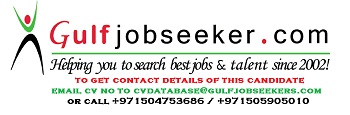                    Gulfjobseeker.com CV No: 636264